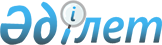 Үгіттік баспа материалдарын орналастыру үшін орындарды белгілеу және сайлаушылармен кездесу үшін кандидаттарға үй-жай беру туралы
					
			Күшін жойған
			
			
		
					Ақмола облысы Астрахан ауданы әкімдігінің 2019 жылғы 30 сәуірдегі № 107 қаулысы. Ақмола облысының Әділет департаментінде 2019 жылғы 4 мамырда № 7164 болып тіркелді. Күші жойылды - Ақмола облысы Астрахан ауданы әкімдігінің 2021 жылғы 27 сәуірдегі № 96 қаулысымен
      Ескерту. Күші жойылды - Ақмола облысы Астрахан ауданы әкімдігінің 27.04.2021 № 96 (ресми жарияланған күнінен бастап қолданысқа енгізіледі) қаулысымен.
      "Қазақстан Республикасындағы сайлау туралы" Қазақстан Республикасының 1995 жылғы 28 қыркүйектегі Конституциялық заңына, "Қазақстан Республикасындағы жергілікті мемлекеттік басқару және өзін-өзі басқару туралы" Қазақстан Республикасының 2001 жылғы 23 қаңтардағы Заңына сәйкес, Астрахан ауданының әкімдігі ҚАУЛЫ ЕТЕДІ:
      1. Осы қаулының 1 қосымшасына сәйкес, Астрахан аудандық аумақтық сайлау комиссиясымен бірлесіп үгіттік баспа материалдарын орналастыру үшін орындар белгіленсін.
      2. Осы қаулының 2 қосымшасына сәйкес, кандидаттарға сайлаушылармен кездесу үшін, шарттық негізде, үй-жай берілсін.
      3. Астрахан ауданы әкімдігінің "Үгіттік баспа материалдарын орналастыру үшін орындарды белгілеу және сайлаушылармен кездесу үшін кандидаттарға үй-жай беру туралы" 2015 жылғы 24 қарашадағы № 289 қаулысының (Нормативтік құқықтық актілерді мемлекеттік тіркеу тізілімінде № 5135 болып тіркелген, 2015 жылғы 30 желтоқсанда "Әділет" ақпараттық-құқықтық жүйесінде жарияланған) күші жойылды деп танылсын.
      4. Осы қаулының орындалуын бақылауды өзіме қалдырамын.
      5. Осы қаулы Ақмола облысының Әділет Департаментінде мемлекеттік тіркелген күнінен бастап күшіне енеді және ресми жарияланған күнінен бастап қолданысқа енгізіледі.
      "КЕЛІСІЛДІ" Үгіттік баспа материалдарын орналастыру үшін орындар Кандидаттарға сайлаушылармен кездесуі үшін
шарттық негізде берілетін үй-жайлар
					© 2012. Қазақстан Республикасы Әділет министрлігінің «Қазақстан Республикасының Заңнама және құқықтық ақпарат институты» ШЖҚ РМК
				
      Астрахан ауданының
әкімі

Н.Сейілов

      Астрахан аудандық
аумақтық сайлау
комиссиясының төрағасы

Б.Рахимов
Астрахан ауданы әкімдігінің
2019 жылғы 30 сәуірдегі
№ 107 қаулысына
1 қосымша
№ р/с
Үгіттік баспа материалдарын орналастыру үшін орындар
1.
Астрахан ауылы, Әл-Фараби көшесі, 44 үй, Астрахан ауданының "Білім бөлімі" мемлекеттік мекемесі ғимаратының жанындағы стенд
2.
Астрахан ауылы, Әл-Фараби көшесі, 63 үй, Астрахан ауылы орталығындағы стенд
3.
Тобылжан ауылы, Речная көшесі, 6 үй, Астрахан ауданының білім бөлімінің "Тобылжан негізгі мектебі" мемлекеттік мекемесі ғимаратының жанындағы стенд
4.
Степное ауылы, Орталық көшесі, 25 үй, Астрахан ауданының білім бөлімінің "Степное негізгі мектебі" мемлекеттік мекемесі ғимаратының жанындағы стенд
5.
Зеленое ауылы, Молодежная көшесі, 6/1 үй, "Астрахан ауданының Есіл ауылдық округі әкімінің аппараты" мемлекеттік мекемесі ғимаратының жанындағы стенд
6.
Зеленое ауылы, Молодежная көшесі, 21 үй, Астрахан ауданының білім бөлімінің "Есіл орта мектебі" мемлекеттік мекемесі ғимаратының жанындағы стенд
7.
Шілікті ауылы, Бейбітшілік көшесі, 28 үй, Астрахан ауданының білім бөлімінің "Шілікті негізгі мектебі" мемлекеттік мекемесі ғимаратының жанындағы стенд
8.
Жалтыр ауылы, Чапаева көшесі, 26а үй, Астрахан ауданының білім бөлімінің "Жалтыр № 1 орта мектебі" мемлекеттік мекемесі ғимаратының жанындағы стенд
9.
Жалтыр ауылы, Мира көшесі, 91 үй, Астрахан ауданының білім бөлімінің "Жалтыр № 2 орта мектебі" мемлекеттік мекемесі ғимаратының жанындағы стенд
10.
Жалтыр ауылы, Вокзальная көшесі, 2А үй, Астрахан ауданы тілдерді дамыту және мәдениет бөлімінің жанындағы "Астрахан аудандық мәдениет үйі" мемлекеттік коммуналдық қазыналық кәсіпорнының Жалтыр ауылдық мәдениет үйі ғимаратының жанындағы стенд
11.
Жарсуат ауылы, Бауыржан Момышұлы көшесі, 58 үй, Астрахан ауданының білім бөлімінің "Жарсуат негізгі мектебі" мемлекеттік мекемесі ғимаратының жанындағы стенд
12.
Жарсуат ауылы, Бауыржан Момышұлы көшесі, 44 үй, Ақмола облысы денсаулық сақтау басқармасы жанындағы "Астрахан аудандық ауруханасы" шаруашылық жүргізу құқығындағы мемлекеттік коммуналдық кәсіпорны Жарсуат медициналық пункті ғимаратының жанындағы стенд
13.
Ягодное ауылы, Достық көшесі, 8/1 үй, Ақмола облысы денсаулық сақтау басқармасы жанындағы "Астрахан аудандық ауруханасы" шаруашылық жүргізу құқығындағы мемлекеттік коммуналдық кәсіпорны Ягодное медициналық пункті ғимаратының жанындағы стенд
14.
Каменка ауылы, Школьная көшесі, 17 үй, Астрахан ауданының білім бөлімінің "Каменка орта мектебі" мемлекеттік мекемесі ғимаратының жанындағы стенд
15.
Жаңатұрмыс ауылы, Абылайхан көшесі, 21 үй, Астрахан ауданы тілдерді дамыту және мәдениет бөлімінің жанындағы "Астрахан аудандық мәдениет үйі" мемлекеттік коммуналдық қазыналық кәсіпорнының Қызылжар ауылдық клубы ғимаратының жанындағы стенд
16.
Акимовка ауылы, Сарыкөл көшесі, 128 үй, Астрахан ауданының білім бөлімінің "Акимовка негізгі мектебі" мемлекеттік мекемесі ғимаратының жанындағы стенд
17.
Оксановка ауылы, Достық көшесі, 118 үй, Астрахан ауданының білім бөлімінің "Оксановка негізгі мектебі" мемлекеттік мекемесі ғимаратының жанындағы стенд
18.
Камышенка ауылы, Мира көшесі, 31 үй, Астрахан ауданының білім бөлімінің "Камышенка орта мектебі" мемлекеттік мекемесі ғимаратының жанындағы стенд
19.
Колутон станциясы, Кенесары көшесі, 12 үй, Астрахан ауданының білім бөлімінің "Колутон негізгі мектебі" коммуналдық мемлекеттік мекемесі ғимаратының жанындағы стенд
20.
Колутон станциясы, Кенесары көшесі, 6 үй, Ақмола облысы денсаулық сақтау басқармасы жанындағы "Астрахан аудандық ауруханасы" шаруашылық жүргізу құқығындағы мемлекеттік коммуналдық кәсіпорны Колутон фельдшерлік-акушерлік пункті ғимаратының жанындағы стенд
21.
Бірлік ауылы, Абылайхан көшесі, 12 үй, Ақмола облысы денсаулық сақтау басқармасы жанындағы "Астрахан аудандық ауруханасы" шаруашылық жүргізу құқығындағы мемлекеттік коммуналдық кәсіпорны Бірлік медициналық пункті ғимаратының жанындағы стенд
22.
Петровка ауылы, Абай Құнанбаев көшесі, 37 үй, "Астрахан ауданының Николаев ауылдық округі әкімінің аппараты" мемлекеттік мекемесі ғимаратының жанындағы стенд
23.
Өрнек ауылы, Мәншүк Мәметова көшесі, 17 үй, Астрахан ауданының білім бөлімінің "Өрнек бастауыш мектебі" коммуналдық мемлекеттік мекемесі ғимаратының жанындағы стенд
24.
Жамбыл ауылы, Абай Құнанбаев көшесі, 19 үй, Астрахан ауданының білім бөлімінің "Жамбыл орта мектебі" мемлекеттік мекемесі ғимаратының жанындағы стенд
25.
Новочеркасское ауылы, Школьный тұйық көшесі, 1 үй, Астрахан ауданының білім бөлімінің "Новочеркасск орта мектебі" мемлекеттік мекемесі ғимаратының жанындағы стенд
26.
Новочеркасское ауылы, Қолжабай Жүнісов көшесі, 22 үй, Ақмола облысы денсаулық сақтау басқармасы жанындағы "Астрахан аудандық ауруханасы" шаруашылық жүргізу құқығындағы мемлекеттік коммуналдық кәсіпорны Новочеркасское медициналық пункті ғимаратының жанындағы стенд
27.
Приишимка ауылы, Бейбітшілік көшесі, 45 үй, Астрахан ауданының білім бөлімінің "Приишимка негізгі мектебі" мемлекеттік мекемесі ғимаратының жанындағы стенд
28.
Өндіріс ауылы, Қәбдірахман Әділбаев көшесі, 41 үй, Астрахан ауданының білім бөлімінің "Өндіріс орта мектебі" мемлекеттік мекемесі ғимаратының жанындағы стенд
29.
Новый Колутон ауылы, Әл-Фараби көшесі, 59 үй, Астрахан ауданының білім бөлімінің "Новый Колутон орта мектебі" мемлекеттік мекемесі ғимаратының жанындағы стенд
30.
Новый Колутон ауылы, Достық көшесі, 35 үй, Ақмола облысы денсаулық сақтау басқармасы жанындағы "Астрахан аудандық ауруханасы" шаруашылық жүргізу құқығындағы мемлекеттік коммуналдық кәсіпорны Новый Колутон фельдшерлік-акушерлік пункті ғимаратының жанындағы стенд
31.
Қаракөл ауылы, Әл-Фараби көшесі, 25 үй, Астрахан ауданының білім бөлімінің "Вишневка негізгі мектебі" мемлекеттік мекемесі ғимаратының жанындағы стенд
32.
Первомайка ауылы, Октябрьская көшесі, 57 үй, "Астрахан ауданының Первомай ауылдық округі әкімінің аппараты" мемлекеттік мекемесі ғимаратының жанындағы стенд
33.
Первомайка ауылы, Мира көшесі, 42 үй, Астрахан ауданының білім бөлімінің "Первомай орта мектебі" мемлекеттік мекемесі ғимаратының жанындағы стенд
34.
Лозовое ауылы, Степная көшесі, 33/1 үй, Ақмола облысы денсаулық сақтау басқармасы жанындағы "Астрахан аудандық ауруханасы" шаруашылық жүргізу құқығындағы мемлекеттік коммуналдық кәсіпорны Лозовое медициналық пункті ғимаратының жанындағы стенд
35.
Старый Колутон ауылы, Бөгенбай Батыр көшесі, 4 үй, "Астрахан ауданының Старый Колутон ауылдық округі әкімінің аппараты" мемлекеттік мекемесі ғимаратының жанындағы стенд
36.
Старый Колутон ауылы, Балуан Шолақ көшесі, 19 үй, Ақмола облысы денсаулық сақтау басқармасы жанындағы "Астрахан аудандық ауруханасы" шаруашылық жүргізу құқығындағы мемлекеттік коммуналдық кәсіпорны Старый Колутон медициналық пункті ғимаратының жанындағы стенд
37.
Қоскөл ауылы, Жапархан Асайынов көшесі, 9/1 үй, Ақмола облысы денсаулық сақтау басқармасы жанындағы "Астрахан аудандық ауруханасы" шаруашылық жүргізу құқығындағы мемлекеттік коммуналдық кәсіпорны Қоскөл медициналық пункті ғимаратының жанындағы стенд
38.
Ковыленка ауылы, Аманжол Шалтаев көшесі, 50 үй, Астрахан ауданының білім бөлімінің "Ковыленка негізгі мектебі" мемлекеттік мекемесі ғимаратының жанындағы стенд
39.
Ұзынкөл ауылы, Целинная көшесі, 79 үй, "Астрахан ауданының Ұзынкөл ауылдық округі әкімінің аппараты" мемлекеттік мекемесі ғимаратының жанындағы стенд
40.
Бұлақты ауылы, Юрий Гагарин көшесі, 7 үй, Астрахан ауданының білім бөлімінің "Красногвардия негізгі мектебі" мемлекеттік мекемесі ғимаратының жанындағы стенд
41.
Алғабас ауылы, Уахит Құрманғожин көшесі, 5/1 үй, Ақмола облысы денсаулық сақтау басқармасы жанындағы "Астрахан аудандық ауруханасы" шаруашылық жүргізу құқығындағы мемлекеттік коммуналдық кәсіпорны Алғабас медициналық пункті ғимаратының жанындағы стендАстрахан ауданы әкімдігінің
2019 жылғы 30 сәуірдегі
№ 107 қаулысына
2 қосымша
№ р/с
Үй-жайлардың атауы
1
Астрахан ауылы, Әл-Фараби көшесі, 48 үй, Астрахан ауданының мәдениет және тілдерді дамыту бөлімінің жанындағы "Астрахан аудандық мәдениет үйі" мемлекеттік коммуналдық қазынашылық кәсіпорнының акт залы
2
Тобылжан ауылы, Речная көшесі, 6 үй, Астрахан ауданының білім бөлімінің "Тобылжан негізгі мектебі" мемлекеттік мекемесінің акт залы
3
Степное ауылы, Орталық көшесі, 25 үй, Астрахан ауданының білім бөлімінің "Степное негізгі мектебі" мемлекеттік мекемесінің акт залы
4
Зеленое ауылы, Молодежная көшесі, 21 үй, Астрахан ауданының білім бөлімінің "Есіл орта мектебі" мемлекеттік мекемесінің акт залы
5
Шілікті ауылы, Бейбітшілік көшесі, 28 үй, Астрахан ауданының білім бөлімінің "Шілікті негізгі мектебі" мемлекеттік мекемесінің холлы
6
Жалтыр ауылы, Ленин көшесі, 12 үй, Астрахан ауданының "Жалтыр ауылдық округі әкімінің аппараты" мемлекеттік мекемесінің акт залы 
7
Жарсуат ауылы, Бауыржан Момышұлы көшесі, 58 үй, Астрахан ауданының білім бөлімінің "Жарсуат негізгі мектебі" мемлекеттік мекемесінің акт залы
8
Ягодное ауылы, Достық көшесі, 8/1 үй, Ақмола облысы денсаулық сақтау басқармасы жанындағы "Астрахан аудандық ауруханасы" шаруашылық жүргізу құқығындағы мемлекеттік коммуналдық кәсіпорны Ягодное медициналық пунктінің холлы
9
Каменка ауылы, Школьная көшесі, 17 үй, Астрахан ауданының білім бөлімінің "Каменка орта мектебі" мемлекеттік мекемесінің акт залы
10
Жаңатұрмыс ауылы, Абылайхан көшесі, 17 үй, Астрахан ауданының білім бөлімінің "Қызылжар орта мектебі" мемлекеттік мекемесінің акт залы
11
Акимовка ауылы, Сарыкөл көшесі, 12 үй, Астрахан ауданының білім бөлімінің "Акимовка негізгі мектебі" мемлекеттік мекемесінің холлы
12
Оксановка ауылы, Достық көшесі, 118 үй, Астрахан ауданының білім бөлімінің "Оксановка негізгі мектебі" мемлекеттік мекемесінің холлы
13
Камышенка ауылы, Мира көшесі, 31 үй, Астрахан ауданының білім бөлімінің "Камышенка орта мектебі" мемлекеттік мекемесінің акт залы
14
Колутон станциясы, Кенесары көшесі, 12 үй, Астрахан ауданының білім бөлімінің "Колутон негізгі мектебі" коммуналдық мемлекеттік мекемесінің акт залы
15
Бірлік ауылы, Абылайхан көшесі, 12 үй, Астрахан ауданының білім бөлімінің "Толқынкөл негізгі мектебі" мемлекеттік мекемесінің холлы
16
Петровка ауылы, Абай Құнанбаев көшесі, 37 үй, Астрахан ауданының білім бөлімінің "Петровка орта мектебі" мемлекеттік мекемесінің акт залы
17
Өрнек ауылы, Мәншүк Мәметова көшесі, 17 үй, Астрахан ауданының білім бөлімінің "Өрнек бастауыш мектебі" коммуналдық мемлекеттік мекемесінің холлы
18
Жамбыл ауылы, Абай Құнанбаев көшесі, 19 үй, Астрахан ауданының білім бөлімінің "Жамбыл орта мектебі" мемлекеттік мекемесінің акт залы
19
Новочеркасское ауылы, Школьный тұйық көшесі, 22 үй, Астрахан ауданының білім бөлімінің "Новочеркасск орта мектебі" мемлекеттік мекемесінің акт залы
20
Приишимка ауылы, Бейбітшілік көшесі, 45 үй, Астрахан ауданының білім бөлімінің "Приишимка негізгі мектебі" мемлекеттік мекемесінің холлы
21
Өндіріс ауылы, Қабдірахман Әділбаев көшесі, 59 үй, Астрахан ауданының білім бөлімінің "Өндіріс орта мектебі" мемлекеттік мекемесінің акт залы
22
Новый Колутон ауылы, Әл-Фараби көшесі, 25 үй, Астрахан ауданының білім бөлімінің "Новый Колутон орта мектебі" мемлекеттік мекемесінің акт залы
23
Қаракөл ауылы, Әл-Фараби көшесі, 25 үй, Астрахан ауданының білім бөлімінің "Вишневка негізгі мектебі" мемлекеттік мекемесінің холлы
24
Первомайка ауылы, Мира көшесі, 42 үй, Астрахан ауданының білім бөлімінің "Первомай орта мектебі" мемлекеттік мекемесінің акт залы
25
Лозовое ауылы, Степная көшесі, 33/1 үй, Астрахан ауданының білім бөлімінің "Лозовое негізгі мектебі" мемлекеттік мекемесінің холлы
26
Старый Колутон ауылы, Бөгенбай Батыр көшесі, 4 үй, Астрахан ауданының білім бөлімінің "Старый Колутон орта мектебі" мемлекеттік мекемесінің акт залы
27
Қоскөл ауылы, Жапархан Асайынов көшесі, 9/1 үй, Ақмола облысы денсаулық сақтау басқармасы жанындағы "Астрахан аудандық ауруханасы" шаруашылық жүргізу құқығындағы мемлекеттік коммуналдық кәсіпорнының Қоскөл медициналық пунктінің холлы
28
Ковыленка ауылы, Аманжол Шалтаев көшесі, 50 үй, Астрахан ауданының білім бөлімінің "Ковыленка негізгі мектебі" мемлекеттік мекемесінің холлы
29
Ұзынкөл ауылы, Целинная көшесі, 80а үй, Астрахан ауданының білім бөлімінің "Ұзынкөл орта мектебі" коммуналдық мемлекеттік мекемесінің акт залы
30
Бұлақты ауылы, Юрий Гагарин көшесі, 7 үй, Астрахан ауданының білім бөлімінің "Красногвардия негізгі мектебі" мемлекеттік мекемесінің холлы
31
Алғабас ауылы, Уахит Құрманғожин көшесі, 5/1 үй, Ақмола облысы денсаулық сақтау басқармасы жанындағы "Астрахан аудандық ауруханасы" шаруашылық жүргізу құқығындағы мемлекеттік коммуналдық кәсіпорнының Алғабас медициналық пунктінің холлы